О внесении изменений в постановление администрации города Канска от 31.01.2013 № 83 В соответствии с частью 1 статьи 7 Федерального закона от 06.10.2003 № 131-ФЗ «Об общих принципах организации местного самоуправления в Российской Федерации», пунктом 5 статьи 13 Федерального закона от 08.11.2007 № 257-ФЗ «Об автомобильных дорогах и о дорожной деятельности в Российской Федерации и о внесении изменений в отдельные законодательные акты Российской Федерации», Приказом министерства транспорта Российской Федерации от 07.02.2007 № 16 «Об утверждении Правил присвоения автомобильным дорогам идентификационных номеров», в связи с проведенными кадастровыми работами, руководствуясь статьями 30,35 Устава города Канска, ПОСТАНОВЛЯЮ:1. Внести в постановление администрации от 31.01.2013 № 83 «Об утверждении перечня автомобильных дорог общего пользования местного значения города Канска, расположенных на территории города Канска» следующие изменения:1.1. Приложение к постановлению изложить в новой редакции согласно приложению к настоящему постановлению.2. Опубликовать настоящее постановление в официальном печатном издании «Канский вестник» и разместить на официальном сайте муниципального образования город Канск.3. Контроль за выполнением настоящего постановления возложить на первого заместителя главы города по вопросам жизнеобеспечения П.Н. Иванца.4. Настоящее постановление вступает в силу со дня официального опубликования.Глава города Канска                                                                  Н.Н. Качан  Приложениек Постановлениюадминистрации города Канскаот 05.10.2017 г. N 899ПЕРЕЧЕНЬАВТОМОБИЛЬНЫХ ДОРОГ ОБЩЕГО ПОЛЬЗОВАНИЯ МЕСТНОГО ЗНАЧЕНИЯ ГОРОДА КАНСКА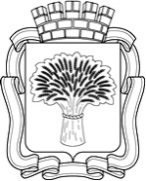 Российская ФедерацияАдминистрация города Канска
Красноярского краяПОСТАНОВЛЕНИЕРоссийская ФедерацияАдминистрация города Канска
Красноярского краяПОСТАНОВЛЕНИЕРоссийская ФедерацияАдминистрация города Канска
Красноярского краяПОСТАНОВЛЕНИЕРоссийская ФедерацияАдминистрация города Канска
Красноярского краяПОСТАНОВЛЕНИЕ05.10.2017 г.№899Nп/пНаименование автомобильнойдорогиИдентификационный номеравтомобильной дорогиПротяженность,км12341  ул. Луначарского            04.420 ОП МГ00000199-1   2,3002  ул. Горького                04.420 ОП МГ00000199-2   3,6003  ул. Ленина                  04.420 ОП МГ00000199-3   1,3004  ул. Пролетарская            04.420 ОП МГ00000199-4   0,7005  ул. Советская               04.420 ОП МГ00000199-5   0,4036  ул. Коростелева             04.420 ОП МГ00000199-6   1,0267  ул. им. газ. Власть Советов 04.420 ОП МГ00000199-7   1,2798  ул. Бородинская             04.420 ОП МГ00000199-8   0,8869  ул. Краснопартизанская      04.420 ОП МГ00000199-9   3,56810 ул. Дружбы                  04.420 ОП МГ00000199-10  1,28711 ул. Урицкого                04.420 ОП МГ00000199-11  1,18012 ул. Кживонь                 04.420 ОП МГ00000199-12  0,44313 ул. Энергетиков             04.420 ОП МГ00000199-13  0,52814 ул. Крестьянская            04.420 ОП МГ00000199-14  0,41315 ул. Парижской Коммуны       04.420 ОП МГ00000199-15  1,30016 ул. Коллекторная            04.420 ОП МГ00000199-16  2,84917 ул. Лазо                    04.420 ОП МГ00000199-17  1,75018 ул. Западная                04.420 ОП МГ00000199-18  1,90019 ул. Войкова                 04.420 ОП МГ00000199-19  1,90020 ул. Дзержинского            04.420 ОП МГ00000199-20  1,85021 ул. Земледелия              04.420 ОП МГ00000199-21  1,85022 ул. Москвина                04.420 ОП МГ00000199-22  0,70023 ул. Калинина                04.420 ОП МГ00000199-23  1,20024 ул. Красный Огородник       04.420 ОП МГ00000199-24  0,87025 пер. Кожевенный             04.420 ОП МГ00000199-25  0,40026 ул. Труда                   04.420 ОП МГ00000199-26  0,75027 ул. Рабочая                 04.420 ОП МГ00000199-27  0,60028 ул. Фрунзе                  04.420 ОП МГ00000199-28  1,70029 ул. Мира                    04.420 ОП МГ00000199-29  0,60030 ул. Халтурина               04.420 ОП МГ00000199-30  2,35031 ул. Юннатов                 04.420 ОП МГ00000199-31  0,93032 автодорога на дачи "Рассвет"04.420 ОП МГ00000199-32  1,30033 ул. Революции               04.420 ОП МГ00000199-33  1,30034 ул. Бограда                 04.420 ОП МГ00000199-34  0,95035 ул. Пионерская              04.420 ОП МГ00000199-35  1,50036 ул. 15 Борцов               04.420 ОП МГ00000199-36  0,70037 ул. Гоголя                  04.420 ОП МГ00000199-37  0,98038 ул. 6 Борцов                04.420 ОП МГ00000199-38  0,70039 ул. Карла Маркса            04.420 ОП МГ00000199-39  0,95040 ул. Локомотивная            04.420 ОП МГ00000199-40  1,10041 пер. 1-й Тупиковый          04.420 ОП МГ00000199-41  0,45042 пер. 2-й Тупиковый          04.420 ОП МГ00000199-42  0,57043 пер. 3-й Тупиковый          04.420 ОП МГ00000199-43  0,35044 пер. 1-й Полярный           04.420 ОП МГ00000199-44  0,72045 пер. 2-й Полярный           04.420 ОП МГ00000199-45  0,81046 пер. 3-й Полярный           04.420 ОП МГ00000199-46  0,65047 ул. Садовая                 04.420 ОП МГ00000199-47  1,05048 ул. Володарского            04.420 ОП МГ00000199-48  1,15049 ул. Молодости               04.420 ОП МГ00000199-49  0,91050 ул. Всеобуча                04.420 ОП МГ00000199-50  0,30051 пер. Портовый               04.420 ОП МГ00000199-51  0,53052 ул. Северная                04.420 ОП МГ00000199-52  0,57053 ул. Шоссейная               04.420 ОП МГ00000200-53  2,38054 ул. Куйбышева               04.420 ОП МГ00000200-54  0,55055 ул. Шоссейная               04.420 ОП МГ00000200-55  1,10056 автодорога к п/лагерю       "Салют"                     04.420 ОП МГ00000200-56  1,07057 ул. Текстильная             04.420 ОП МГ00000200-57  0,70058 ул. Целинная                04.420 ОП МГ00000200-58  1,13659 пер. Нефтяников             04.420 ОП МГ00000200-59  0,20060 ул. Волгодонская            04.420 ОП МГ00000200-60  0,46161 пер. Панельный              04.420 ОП МГ00000200-61  0,32362 пер. Индустриальный         04.420 ОП МГ00000200-62  0,66563 ул. Лысогорская             04.420 ОП МГ00000200-63  0,60064 автодорога на "Солнечный"   04.420 ОП МГ00000200-64  0,89065 ул. Матросская              04.420 ОП МГ00000200-65  1,90066 ул. 1-я Высокая                 04.420 ОП МГ00000200-66  0,87067 ул. 2-я Высокая             04.420 ОП МГ00000200-67  0,72068 ул. Междуреченская          04.420 ОП МГ00000200-68  1,90069 ул. Профессиональная        04.420 ОП МГ00000200-69  1,80070 автодорога к п/л "Чайка"    04.420 ОП МГ00000200-70  1,70071 автодорога на дачи          о. Старикова                04.420 ОП МГ00000200-71  0,60072 автодорога на дачи          р-на Курыш                  04.420 ОП МГ00000200-72  1,70073 автодорога на дачи Кан      04.420 ОП МГ00000200-73  2,50074 автодорога на               мкр. Смоленский             04.420 ОП МГ00000200-74  2,70075 автодорога на дачи маршрута N 14                        04.420 ОП МГ00000200-75  3,45076 ул. Свердлова               04.420 ОП МГ00000200-76  1,20077 ул. Кирова                  04.420 ОП МГ00000200-77  1,25078 ул. Космонавтов             04.420 ОП МГ00000200-78  1,90079 ул. Севастопольская         04.420 ОП МГ00000200-79  0,95080 ул. Владимирская            04.420 ОП МГ00000200-80  2,80081 ул. Николенко               04.420 ОП МГ00000200-81  2,10082 ул. Красная Иланка          04.420 ОП МГ00000200-82  1,50083 ул. Новостройка             04.420 ОП МГ00000200-83  1,30084 ул. Гвардейская             04.420 ОП МГ00000200-84  1,90085 ул. Низовая                 04.420 ОП МГ00000200-85  0,60086 ул. Геологическая           04.420 ОП МГ00000200-86  1,60087 пер. Геологический          04.420 ОП МГ00000200-87  0,80088 ул. Овражная                04.420 ОП МГ00000200-88  0,85089 ул. Моторная                04.420 ОП МГ00000200-89  0,42090 ул. Березовская             04.420 ОП МГ00000200-90  0,80091 ул. Раздольная              04.420 ОП МГ00000200-91  0,75092 ул. Ломоносова              04.420 ОП МГ00000200-92  0,30093 ул. Весны                   04.420 ОП МГ00000200-93  0,80094 ул. Репина                  04.420 ОП МГ00000200-94  0,95095 ул. Мичурина                04.420 ОП МГ00000200-95  0,42096 ул. Сурикова                04.420 ОП МГ00000200-96  0,42097 ул. Коммунаров              04.420 ОП МГ00000200-97  0,72098 ул. Новаторов               04.420 ОП МГ00000200-98  0,57099 ул. 1-я Речная              04.420 ОП МГ00000200-99  0,850100ул. 2-я Речная              04.420 ОП МГ00000200-100 0,850101ул. Лесников                04.420 ОП МГ00000200-101 1,900102ул. Делегатская             04.420 ОП МГ00000200-102 0,800103ул. Товарная                04.420 ОП МГ00000200-103 0,600104ул. 1-я Сосновая            04.420 ОП МГ00000200-104 0,850105ул. 2-я Сосновая            04.420 ОП МГ00000200-105 0,850106ул. Лесная                  04.420 ОП МГ00000200-106 0,700107ул. Осиновская              04.420 ОП МГ00000200-107 0,640108ул. Н.Буды                  04.420 ОП МГ00000212-108 2,404109ул. Новая                   04.420 ОП МГ-109         2,900110ул. Рудакова                04.420 ОП МГ-110         2,950111ул. Аэродромная             04.420 ОП МГ-111         2,800112ул. Заводская               04.420 ОП МГ-112         2,800113ул. Гидролизная             04.420 ОП МГ-113         1,950114ул. 1-я Полевая                 04.420 ОП МГ-114         0,520115ул. 2-я Полевая             04.420 ОП МГ-115         0,500116ул. Минусинская             04.420 ОП МГ-116         0,620117ул. Иркутская               04.420 ОП МГ-117         1,800118ул. Авиации                 04.420 ОП МГ-118         1,800119пер. Болотный               04.420 ОП МГ-119         2,400120пер. Тарайский              04.420 ОП МГ-120         2,350121ул. Победы                  04.420 ОП МГ-121         1,900122ул. Комсомольская           04.420 ОП МГ-122         1,750123ул. 1 Мая                   04.420 ОП МГ-123         0,800124ул. Железнодорожная         04.420 ОП МГ-124         0,750125пер. Краевой                04.420 ОП МГ-125         1,950126ул. Южная                   04.420 ОП МГ-126         0,900127пер. 1-й Кирпичный          04.420 ОП МГ-127         0,670128пер. 2-й Кирпичный          04.420 ОП МГ-128         0,600129пер. 3-й Кирпичный          04.420 ОП МГ-129         0,450130ул. 1-я Рейдовая            04.420 ОП МГ-130         0,650131ул. 2-я Рейдовая            04.420 ОП МГ-131         0,600132ул. Енисейская              04.420 ОП МГ-132         1,800133ул. Широкая                 04.420 ОП МГ-133         0,600134ул. Заозерная               04.420 ОП МГ-134         0,720135ул. Спартака                04.420 ОП МГ-135         0,720136ул. Моховая                 04.420 ОП МГ-136         0,600137ул. Лесопильная             04.420 ОП МГ-137         0,650138ул. Пушкина                 04.420 ОП МГ-138         1,950139ул. Транспортная            04.420 ОП МГ-139         1,800140ул. 1-я Инициативная        04.420 ОП МГ-140         0,500141ул. 2-я Инициативная        04.420 ОП МГ-141         0,540142ул. Базисная                04.420 ОП МГ-142         1,950143ул. Мельничная              04.420 ОП МГ-143         0,940144ул. Загородная              04.420 ОП МГ-144         1,200145ул. Заречная                04.420 ОП МГ-145         1,300146ул. Береговая               04.420 ОП МГ-146         0,750147пер. Сплавной               04.420 ОП МГ-147         0,800148а/дорога о. Восточный       04.420 ОП МГ-148         1,100149пос. Строителей             04.420 ОП МГ-149         0,720150а/дорога Канск-12 5-й       городок                     04.420 ОП МГ-150         1,500151а/дорога п. Дальний         04.420 ОП МГ-151         2,500152ул. Кооперации              04.420 ОП МГ-152         0,930153а/дорога на дачи            Мелькомбината               04.420 ОП МГ-153         2,300154ул. 2-я Красноярская        04.420 ОП МГ-154         0,720155ул. Коллективная            04.420 ОП МГ-155         1,800156пер. Школьный               04.420 ОП МГ-156         0,300157пер. Крайний                04.420 ОП МГ-157         0,550158ул. Красноярская            04.420 ОП МГ-158         2,061159ул. Линейная                04.420 ОП МГ-160         1,241160ул. Гаражная                04.420 ОП МГ-161         5,023161ул. Ангарская               04.420 ОП МГ-162         1,288162ул. Фабричная               04.420 ОП МГ-163         1,445163ул. Краевая                 04.420 ОП МГ-164         2,100164ул. Карьерная               04.420 ОП МГ-165         0,183165ул. Ушакова                 04.420 ОП МГ-166         1,659166ул. Восточная               04.420 ОП МГ-167         4,835167ул. Больничная              04.420 ОП МГ-168         1,014168ул. Граничная               04.420 ОП МГ-169         0,676169ул. Сибирская               04.420 ОП МГ-170         1,023170пос. Ремзавода              04.420 ОП МГ-171         0,728171пер. Подгорный              04.420 ОП МГ-172         0,500172ул. Путейская               04.420 ОП МГ-173         0,750173пер. Мелькомбината          04.420 ОП МГ-174         0,750174пер. Островной              04.420 ОП МГ-175         0,450175пер. Береговой              04.420 ОП МГ-176         0,600176ул. Оранжевая               04.420 ОП МГ-177         0,580177ул. Гавань                  04.420 ОП МГ-178         1,200178ул. Ачинская                04.420 ОП МГ-179         0,800179ул. Сенная                  04.420 ОП МГ-180         0,900180ул. 8 Марта                 04.420 ОП МГ-181         0,700181пер. Луговой                04.420 ОП МГ-182         0,500182пер. Подгорный              04.420 ОП МГ-183         0,600183мкр. Солнечный              04.420 ОП МГ-184         25,500184ул. 40 Лет Октября (транзит:Абан, Тасеево, Иркутск)     04.420 ОП МГ 00000206-1854,461185ул. Иланская (транзит: Абан,Тасеево, Иркутск)           04.420 ОП МГ 00000206-1860,568186ул. 30 лет ВЛКСМ (транзит:  Абан, Тасеево, Иркутск)     04.420 ОП МГ 00000206-1870,634187ул. Гетоева (транзит: Абан, Тасеево, Иркутск)           04.420 ОП МГ 00000206-1880,720188ул. Кобрина (транзит: Абан, Тасеево, Иркутск)           04.420 ОП МГ 00000206-1891,200189ул. Каландарашвили (транзит:Абан, Тасеево, Иркутск)     04.420 ОП МГ 00000206-1901,370190ул. Пугачева (транзит: Абан,Тасеево, Иркутск)           04.420 ОП МГ 00000206-1910,420191ул. Кайтымская (транзит:    Абан, Тасеево, Иркутск)     04.420 ОП МГ 00000206-1923,400192ул. Красной Армии (транзит: Абан, Тасеево, Иркутск)     04.420 ОП МГ 00000206-1931,600193ул. Муромская (транзит:     Абан, Тасеево, Иркутск)     04.420 ОП МГ 00000206-1941,800194ул. Котляра (транзит: Абан, Тасеево, Иркутск)           04.420 ОП МГ 00000206-1952,600195ул. Московская (транзит:    Абан, Тасеево, Иркутск)     04.420 ОП МГ 00000206-1963,600196ул. Некрасова (транзит:     Абан, Тасеево, Иркутск)     04.420 ОП МГ 00000206-1970,800197ул. Эйдемана (транзит: Абан,Тасеево, Иркутск)           04.420 ОП МГ 00000206-1981,887198ул. Окружная (транзит: Абан,Тасеево, Иркутск)           04.420 ОП МГ 00000206-1992,762199ул. Транзитная (транзит:    Абан, Тасеево, Иркутск)     04.420 ОП МГ 00000206-2005,555200ул. Залесная (транзит: Абан,Тасеево, Иркутск)           04.420 ОП МГ 00000206-2010,740201ул. Герцена (транзит: Абан, Тасеево, Иркутск)           04.420 ОП МГ 00000206-2023,647202Московский тракт (транзит:  Абан, Тасеево, Иркутск)     04.420 ОП МГ 00000206-2030,226203ул. Василия Яковенко        (транзит: Абан, Тасеево,    Иркутск)                    04.420 ОП МГ 00000206-2040,700204Тасеевский тракт (транзит:  Тасеево)                    04.420 ОП МГ 00000206-2052,000205ул. Магистральная (транзит: Иркутск)                    04.420 ОП МГ 00000206-2061,560206ул. Декабристов (транзит:   Иркутск)                    04.420 ОП МГ 00000206-2070,980207Путепровод через            Транссибирскую              железнодорожную магистраль вг. Канске грузоподъемностью 80 т, ул. Декабристов -     пер. Буровой, сооружение 1  04.420 ОП МГ 277-208     0,232208Подход к путепроводу через  Транссибирскую              железнодорожную магистраль вг. Канске (восточное        направление), г. Канск,     ул. Декабристов -           пер. Буровой, сооружение 2  04.420 ОП МГ 278-209     0,835209Подход к путепроводу через  Транссибирскую              железнодорожную магистраль вг. Канске (западное         направление), г. Канск,     ул. Декабристов -           пер. Буровой, сооружение 3  04.420 ОП МГ 279-210     1,190210ул. 1-я Кузнечная,04.420 ОП МГ 2336-2110,200211ул. 1-я Лесозаводская,04.420 ОП МГ 2337-2120,724212ул. 1-я Мельничная,04.420 ОП МГ 2338-2130,150213ул. 1-я Сосновая,04.420 ОП МГ 2339-2140,850214ул. 2-я Космонавтов,04.420 ОП МГ 2340-2150,300215ул. 2-я Кузнечная,04.420 ОП МГ 2341-2160,200216ул. 2-я Лесозаводская,04.420 ОП МГ 2342-2170,360217ул. 2-я Мельничная,04.420 ОП МГ 2343-2180,220218ул. 2-я Набережная,04.420 ОП МГ 2344-2190,400219ул. 2-я Тихая,04.420 ОП МГ 2345-2200,262220ул. 3-я Космонавтов,04.420 ОП МГ 2346-2210,860221ул. 3-я Мельничная,04.420 ОП МГ 2347-2220,150222ул. 3-я Речная,04.420 ОП МГ 2348-2230,200223ул. Абрикосовая,04.420 ОП МГ 2349-2240,215224ул. Алтайская,04.420 ОП МГ 2350-2250,480225ул. Боровая,04.420 ОП МГ 2351-2260,550226ул. Вейнбаума,04.420 ОП МГ 2352-2270,743227ул. Вишневая,04.420 ОП МГ 2353-2280,320228ул. Высокая,04.420 ОП МГ 2354-2290,870229ул. Герцена-9,04.420 ОП МГ 2355-2300,920230ул. Гражданская,04.420 ОП МГ 2356-2310,340231ул. Единения,04.420 ОП МГ 2357-2320,160232ул. Зеленая,04.420 ОП МГ 2358-2330,260233ул. Зеленый луг,04.420 ОП МГ 2359-2340,220234ул. Кан 2,04.420 ОП МГ 2360-2350,130235ул. Кирпичная,04.420 ОП МГ 2361-2360,280236ул. Колхозная,04.420 ОП МГ 2362-2370,365237ул. Краснодонская,04.420 ОП МГ 2363-2380,194238ул. Курортная,04.420 ОП МГ 2364-2390,280239ул. Ленинградская,04.420 ОП МГ 2365-2400,312240ул. Луговая,04.420 ОП МГ 2366-2410,200241ул. Мелиораторов,04.420 ОП МГ 2367-2420,300242ул. Минина,04.420 ОП МГ 2368-2430,223243мкр. МЖК,04.420 ОП МГ 2369-2440,950244мкр. Северный,04.420 ОП МГ 2370-2451,400245мкр. Северо-Западный,04.420 ОП МГ 2371-2462,000246ул. Молодогвардейская,04.420 ОП МГ 2372-2470,220247ул. Мостовая,04.420 ОП МГ 2373-2481,099248ул. Набережная,04.420 ОП МГ 2374-2490,430249ул. Народная,04.420 ОП МГ 2375-2500,310250ул. Октябрьская,04.420 ОП МГ 2376-2510,460251ул. Парижской Коммуны,04.420 ОП МГ 2377-2520,720252пер. 2-й Лесников,04.420 ОП МГ 2378-2530,215253пер. 2-й Мелиораторов,04.420 ОП МГ 2379-2540,100254пер. 2-й Чкалова,04.420 ОП МГ 2380-2550,176255пер. 3-й Лесников,04.420 ОП МГ 2381-2560,210256пер. 4-й Лесников,04.420 ОП МГ 2382-2570,185257пер.  Рыбачий,04.420 ОП МГ 2383-2580,217258пер. 1-й Краевой,04.420 ОП МГ 2384-2590,150259пер. 1-й  Лесников,04.420 ОП МГ 2385-2600,150260пер. 1-й  Мелиораторов,04.420 ОП МГ 2386-2610,100261пер. 2-й Больничный,04.420 ОП МГ 2387-2620,130262пер. 2-й Краевой,04.420 ОП МГ 2388-2630,100263пер. 2-й Озерный,04.420 ОП МГ 2389-2640,650264пер. 2-й  Сплавной,04.420 ОП МГ 2390-2650,150265пер. 2-й  Трудовой,04.420 ОП МГ 2391-2660,360266пер. 3-й  Чкалова,04.420 ОП МГ 2392-2670,353267пер. 4-й  Кирпичный,04.420 ОП МГ 2393-2680,100268пер. 4-й  Чкалова,04.420 ОП МГ 2394-2690,150269пер. 5-й  Лесников,04.420 ОП МГ 2395-2700,185270пер. 5-й  Чкалова,04.420 ОП МГ 2396-2710,150271пер. Озерный,04.420 ОП МГ 2397-2720,650272пер. Парковый,04.420 ОП МГ 2398-2730,100273пер. Узкий,04.420 ОП МГ 2399-2740,360274ул. Песчаная,04.420 ОП МГ 2400-2750,300275ул. Полевая,04.420 ОП МГ 2401-2760,520276ул. Просвещения,04.420 ОП МГ 2402-2770,190277ул. Проточная,04.420 ОП МГ 2403-2781,022278ул. Профсоюзная,04.420 ОП МГ 2404-2790,400279ул. Санаторная,04.420 ОП МГ 2405-2800,420280ул. Саянская,04.420 ОП МГ 2406-2810,484281ул. Свободная,04.420 ОП МГ 2407-2820,486282ул. Сиреневая,04.420 ОП МГ 2408-2830,230283ул. Совхозная,04.420 ОП МГ 2409-2840,332284ул. Солнечная,04.420 ОП МГ 2410-2850,410285ул. Таежная,04.420 ОП МГ 2411-2860,850286ул. Тихая,04.420 ОП МГ 2412-2870,350287ул. Цветочная,04.420 ОП МГ 2413-2880,380288ул. Цимлянская,04.420 ОП МГ 2414-2890,380289ул. Чернышевского,04.420 ОП МГ 2415-2900,170290ул. Чечеульская,04.420 ОП МГ 2416-2910,800291ул. Чкалова,04.420 ОП МГ 2417-2920,400292ул. Чугреева,04.420 ОП МГ 2418-2930,400293ул. Шабалина,04.420 ОП МГ 2419-2940,800294ул. Шабалина,04.420 ОП МГ 2420-2950,900295ул. Швейников,04.420 ОП МГ 2421-2960,340296ул. Энгельса,04.420 ОП МГ 2422-2970,250297ул. Юбилейная,04.420 ОП МГ 2423-2980,450298ул. Краевая,04.420 ОП МГ 2424-2992,449299мкр. Стрижевой,04.420 ОП МГ 2425-3001,900300мкр. Белая горка,04.420 ОП МГ 2426-3010,500301мкр. Смоленский,04.420 ОП МГ 2427-3020,300302мкр. Юго-Западный,04.420 ОП МГ 2428-3030,370303Канский район, с. Бережки, соор.204.420 ОП МГ 2442-3043,379304Кан-мост автомобильный                             04.420 ОП МГ 0018-3050,278305Путепровод/Мост Автомобильный, по ул. Эйдемана                      04.420 ОП МГ 0019-3060,600306Мост через протоку по ул. Гетоева                                04.420 ОП МГ 0020-3070,012307Мост через р. Иланка по ул. Магистральной                              04.420 ОП МГ 0021-3080,037308Мост ч/з р.Тарайка автомобильный, по ул. Краевая                 04.420 ОП МГ 0026-3090,040309Мост ч/з р.Кан автомобильный                       04.420 ОП МГ 0027-3100,266310Мост автомобильный ч/з протоку, по ул. Коростелева                     04.420 ОП МГ 0028-3110,039311Автомобильный мост ч/з протоку, по ул. Гетоева                     04.420 ОП МГ 0030-3120,037312Мост ч/з р.Тарайка пос. Строителей            04.420 ОП МГ 2330-3130,020313Мост через р. Иланка по ул. Залесная               04.420 ОП МГ 2516-3140,034314Мост через реку Иланка по ул. Новостройка          04.420 ОП МГ 2517-3150,030315Мост на остров Стариково04.420 ОП МГ 0045-3160,048316Мост по ул. Линейная04.420 ОП МГ 2334-3170,016317Мост на остров Восточный04.420 ОП МГ 0015-3180,043Итого:Итого:Итого:337,884